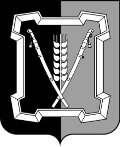 СОВЕТ  КУРСКОГО  МУНИЦИПАЛЬНОГО  ОКРУГАСТАВРОПОЛЬСКОГО  КРАЯРЕШЕНИЕ12 декабря 2023 г.                      ст-ца Курская 			                   № 615	            Об утверждении Порядка принятия решений о создании, реорганизации и ликвидации муниципальных унитарных предприятий Курского муниципального округа Ставропольского краяВ соответствии с Федеральными законами от 14 ноября . 
№ 161-ФЗ «О государственных и муниципальных унитарных предприятиях», от 06 октября . № 131-ФЗ «Об общих принципах организации местного самоуправления в Российской Федерации», Уставом Курского муниципального округа Ставропольского краяСовет Курского муниципального округа Ставропольского краяРЕШИЛ:1. Утвердить прилагаемый Порядок принятия решений о создании, реорганизации и ликвидации муниципальных унитарных предприятий Курского муниципального округа Ставропольского края.2. Признать утратившим силу решение совета Курского муниципального района Ставропольского края от 17 октября . № 74 «Об утверждении Положения о порядке принятия решений о создании, реорганизации и ликвидации муниципальных унитарных предприятий Курского муниципального района Ставропольского края».3. Настоящее решение вступает в силу со дня его официального обнародования.УТВЕРЖДЕНрешением Совета Курскогомуниципального округаСтавропольского краяот 12 декабря 2023 г. № 615 Порядок принятия решений о создании, реорганизации и ликвидации муниципальных унитарных предприятий Курского муниципального округа Ставропольского краяI. Общие положения1. Порядок принятия решений о создании, реорганизации и ликвидации муниципальных унитарных предприятий Курского муниципального округа Ставропольского края (далее - Порядок) устанавливает порядок принятия решений о создании, реорганизации и ликвидации муниципальных унитарных предприятий Курского муниципального округа Ставропольского края (далее - муниципальное унитарное предприятие).2. Муниципальное унитарное предприятие является коммерческой организацией, не наделенной правом собственности на имущество, закрепленное за ней собственником.Имущество муниципального унитарного предприятия принадлежит на праве собственности Курскому муниципальному округу Ставропольского края.От имени Курского муниципального округа Ставропольского края права собственника имущества муниципального унитарного предприятия осуществляет администрация Курского муниципального округа Ставропольского края (далее - администрация).Администрация в рамках своей компетенции:а) осуществляет полномочия собственника имущества Курского муниципального округа Ставропольского края;б) выступает в качестве учредителя муниципальных унитарных предприятий от имени Курского муниципального округа Ставропольского края.3. Решение о создании, реорганизации и ликвидации муниципальных унитарных предприятий принимается администрацией в форме постановления с согласия Совета Курского муниципального округа Ставропольского края (далее - Совет).II. Создание муниципального унитарного предприятия4. Муниципальные унитарные предприятия создаются в случаях, предусмотренных пунктом 4 статьи 8 Федерального закона от 14 ноября 
. № 161-ФЗ «О государственных и муниципальных унитарных предприятиях».5. В Курском муниципальном округе Ставропольского края могут создаваться и действовать следующие виды муниципальных унитарных предприятий:а) муниципальные унитарные предприятия, основанные на праве хозяйственного ведения;б) муниципальные унитарные предприятия, основанные на праве оперативного управления (казенные предприятия).6. Проект решения Совета о даче согласия на создание муниципального унитарного предприятия подготавливается администрацией. Одновременно с проектом решения Совета о согласии на создание муниципального унитарного предприятия в Совет представляется пояснительная записка и финансово-экономическое обоснование создания муниципального унитарного предприятия.7. Финансово-экономическое обоснование должно содержать следующую информацию:а) обоснование необходимости создания муниципального унитарного предприятия;б) источники финансирования создания муниципального унитарного предприятия;в) смету затрат, необходимых для создания муниципального унитарного предприятия и обеспечения его основной деятельности;г) объемы производства продукции (работ, услуг);д) размер уставного фонда (кроме казенных предприятий);е) предполагаемая оценка эффективности от создания муниципального унитарного предприятия.8. На основании решения Совета о согласии на создание муниципального унитарного предприятия, администрацией подготавливается постановление о создании муниципального унитарного предприятия, которое должно содержать:а) наименование создаваемого муниципального унитарного предприятия;б) основные цели и предмет деятельности создаваемого муниципального унитарного предприятия, определенные в соответствии с федеральными законами и иными нормативными правовыми актами;в) наименование уполномоченного органа - администрации или ее структурного подразделения, который будет осуществлять функции и полномочия учредителя создаваемого муниципального унитарного предприятия;г) величину уставного фонда и состав муниципального имущества, передаваемого в уставной фонд (в казенном предприятии уставной фонд не формируется);д) перечень мероприятий по созданию муниципального унитарного предприятия с указанием сроков их проведения.9. Проект постановления администрации о создании муниципального унитарного предприятия подготавливается отделом имущественных и земельных отношений администрации.10. После издания постановления администрации о создании муниципального унитарного предприятия, утверждается устав этого муниципального унитарного предприятия.11. Сведения о созданных муниципальных унитарных предприятиях Курского муниципального округа Ставропольского края вносятся отделом имущественных и земельных отношений администрации в реестр муниципального имущества Курского муниципального округа Ставропольского края.12. Муниципальное унитарное предприятие не может быть создано путем преобразования организаций иных организационно-правовых форм.III. Реорганизация муниципального унитарного предприятия13. Реорганизация муниципального унитарного предприятия может быть осуществлена в форме:а) слияния двух или нескольких муниципальных унитарных предприятий;б) присоединения к муниципальному унитарному предприятию одного или нескольких муниципальных унитарных предприятий;в) разделения муниципального унитарного предприятия на два или несколько муниципальных унитарных предприятий;г) выделения из муниципального унитарного предприятия одного или нескольких муниципальных унитарных предприятий;д) преобразования муниципального унитарного предприятия в юридическое лицо иной организационно-правовой формы в предусмотренных федеральным законодательством случаях.14. Муниципальные унитарные предприятия могут быть реорганизованы в форме слияния или присоединения, если их имущество принадлежит одному и тому же собственнику.15. Решение о реорганизации муниципального унитарного предприятия принимается администрацией в порядке, аналогичном порядку создания муниципального унитарного предприятия путем его учреждения.Указанное решение должно содержать:а) наименование муниципальных унитарных предприятий, участвующих в процессе реорганизации;б) форму реорганизации;в) наименование муниципального унитарного предприятия (предприятий) после завершения процесса реорганизации;г) наименование уполномоченного органа, осуществляющего функции и полномочия учредителя реорганизуемого муниципального унитарного предприятия (предприятий);д) информацию об изменении (сохранении) основных целей деятельности реорганизуемого муниципального унитарного предприятия (предприятий);е) финансово-экономическое обоснование;ж) перечень мероприятий по реорганизации муниципального унитарного предприятия (предприятий) с указанием сроков их проведения.16. Финансово-экономическое обоснование должно содержать следующую информацию:а) обоснование необходимости реорганизации муниципального унитарного предприятия;б) источники финансирования реорганизации муниципального унитарного предприятия;в) смету затрат, необходимых для реорганизации муниципального унитарного предприятия;г) предполагаемая оценка эффективности от реорганизации муниципального унитарного предприятия.17. Проект постановления администрации о реорганизации муниципального унитарного предприятия подготавливается отделом имущественных и земельных отношений администрации.18. При реорганизации муниципального унитарного предприятия, его имущество после удовлетворения требований кредиторов, все документы (управленческие, финансово-хозяйственные, по личному составу и др.) передаются в соответствии с установленными правилами организации-правопреемнику.19. Реорганизация муниципального унитарного предприятия считается завершенной, а юридическое лицо - реорганизованным, после внесения соответствующего сведения в единый государственный реестр юридических лиц в порядке, установленном законом о государственной регистрации юридических лиц.IV. Ликвидация муниципального унитарного предприятия20. Муниципальное унитарное предприятие может быть ликвидировано по решению учредителя либо по решению суда по основаниям и в порядке, которые установлены законодательством.21. На основании решения Совета о согласии на ликвидацию муниципального унитарного предприятия, администрацией подготавливается постановление о ликвидации муниципального унитарного предприятия, которое должно содержать:а) наименование муниципального унитарного предприятия;б) наименование уполномоченного органа, осуществляющего функции и полномочия учредителя муниципального унитарного предприятия;в) причину ликвидации муниципального унитарного предприятия.22. Проект постановления администрации о ликвидации муниципального унитарного предприятия, подготавливается отделом имущественных и земельных отношений администрации.Одновременно с проектом постановления о ликвидации муниципального унитарного предприятия представляется пояснительная записка, содержащая обоснование целесообразности ликвидации муниципального унитарного предприятия и информацию о кредиторской задолженности предприятия (в том числе просроченной).23. Ликвидационная комиссия муниципального унитарного предприятия назначается правовым актом администрации.24. С момента назначения ликвидационной комиссии к ней переходят полномочия по управлению делами муниципального унитарного предприятия. Ликвидационная комиссия от имени ликвидируемого муниципального унитарного предприятия выступает в суде.Если ликвидационной комиссией установлена недостаточность имущества муниципального унитарного предприятия для удовлетворения всех требований кредиторов, дальнейшая его ликвидация может осуществляться только в порядке, установленном законодательством о несостоятельности (банкротстве).25. Ликвидационная комиссия обеспечивает реализацию полномочий по управлению делами ликвидируемого муниципального унитарного предприятия в течение всего периода его ликвидации в порядке, установленном статьями 63 и 64 Гражданского кодекса Российской Федерации.26. При ликвидации муниципального унитарного предприятия его имущество после удовлетворения требований кредиторов остается в муниципальной собственности Курского муниципального округа Ставропольского края.27. Ликвидация муниципального унитарного предприятия считается завершенной, а юридическое лицо - прекратившим свое существование, после внесения соответствующего сведения в единый государственный реестр юридических лиц в порядке, установленном законом о государственной регистрации юридических лиц.V. Утверждение устава муниципального унитарного предприятия и внесение в него изменений28. Устав муниципального унитарного предприятия, а также вносимые в него изменения утверждаются постановлением администрации.29. Устав должен содержать:полное и сокращенное фирменные наименования муниципального унитарного предприятия;указание на место нахождения муниципального унитарного предприятия;цели, предмет, виды деятельности муниципального унитарного предприятия;сведения об органе, осуществляющем полномочия собственника имущества муниципального унитарного предприятия;наименование органа муниципального унитарного предприятия (руководитель, директор, генеральный директор);порядок назначения на должность руководителя муниципального унитарного предприятия, а также порядок заключения с ним, изменения и прекращения трудового договора в соответствии с трудовым законодательством и иными содержащими нормы трудового права нормативными правовыми актами;перечень фондов, создаваемых муниципальным унитарным предприятием, размеры, порядок формирования и использования этих фондов;сведения о размере его уставного фонда, о порядке и об источниках его формирования, а также о направлениях использования прибыли (за исключением казенных предприятий);иные сведения, предусмотренные федеральным законодательством.30. Устав казенного предприятия кроме сведений, указанных в пункте 29 Порядка должен содержать сведения о порядке распределения и использования доходов казенного предприятия.31. Внесение изменений в устав муниципального унитарного предприятия осуществляется на основании постановления администрации в порядке, установленном для его принятия.Председатель Совета Курскогомуниципального округа Ставропольского края                              А.И.ВощановВременно исполняющий полномочия главы Курского муниципального округа Ставропольского края, первый заместитель главы администрации                                           Курского муниципального округа Ставропольского края                                                                         П.В.Бабичев